COMMON ADULTERANTS /CONTAMINANTSIN FOOD AND SIMPLE SCREENING TESTS FOR THEIR DETECTION          Adulteration in food is normally present in its most crude form, prohibited substances are either added or partly or wholly substituted.  In India normally the contamination/adulteration in food is done either for financial gain or due to carelessness and lack in proper hygienic condition of processing, storing, transportation and marketing. This ultimately results that the consumer is either cheated or often become victim of diseases. Such types of adulteration are quite common in developing countries or backward countries. However, adequate precautions taken by the consumer at the time of purchase of such produce can make him alert to avoid procurement of such food. It is equally important for the consumer to know the common adulterants and their effect on health.Adulterants / Contaminants in Foods and their Health EffectsADULTERANTAn adulterant is a pejorative term for a substance found within other substances such as food, fuels or chemicals, although not allowed for legal or other reasons. It will not normally be present in any specification or declared contents of the substance, and may not be legally allowed. The addition of adulterants is called adulteration. The most common reason for adulteration is the use by manufacturers of undeclared materials that are cheaper than the correct and declared ones. The adulterants may be harmful, or reduce the potency of the product, or they may be harmless.The term "contamination" is usually used for the inclusion of unwanted substances due to accident or negligence rather than intent, and also for the introduction of unwanted substances after the product has been made. Adulteration therefore implies that the adulterant was introduced deliberately in the initial manufacturing process, or sometimes that it was present in the raw materials and should have been removed, but was not.An adulterant is distinct from, for example, permitted food additives. There can be a fine line between adulterant and additive; chicory may be added to coffee to reduce the cost or achieve a desired flavour—this is adulteration if not declared, but may be stated on the label. Chalk was often added to bread flour; this reduces the cost and increases whiteness, but the calcium actually confers health benefits, and in modern bread a little chalk may be included as an additive for this reason.In wartime adulterants have been added to make foodstuffs "go further" and prevent shortages. The German word ersatz is widely recognised from such practices during WW2. Such adulteration was sometimes deliberately hidden from the population to prevent loss of morale and propaganda reasons. Some goods considered luxurious in the Communist Bloc such as coffee were adulterated to make them affordable to the general population.Adulterants added to reduce the amount of expensive product in illicit drugs are called cutting agents. Deliberate addition of toxic adulterants to food or other products for human consumption is poisoning.In food and beverages [edit]Past and present examples of adulteration, some dangerous, include:Roasted chicory roots used as an adulterant for coffeeDiethylene glycol, used dangerously by some winemakers in sweet winesApple jellies (jams), as substitutes for more expensive fruit jellies, with added colorant and sometimes even specks of wood that simulate raspberry or strawberry seedsWater, for diluting milk and alcoholic beveragesCutting agents used to adulterate (or "cut") illicit drugs—for example, shoe polish in hashish, amphetamines in ecstasy, lactose in cocaineUrea, melamine and other nonprotein nitrogen sources, added to protein products to inflate crude protein content measurements[1]High fructose corn syrup or cane sugar, used to adulterate honeyWater or brine injected into chicken, pork, or other meats to increase their weight[2]History[edit]Historically, the use of adulterants has been common; sometimes dangerous substances have been used. In the United Kingdom up to the Victorian era, adulterants were common; for example, cheeses were sometimes colored with lead. Similar adulteration issues were seen in industry in the United States, during the 19th century. There is dispute over whether these practices declined primarily due to government regulation or to increased public awareness and concern over the practices.In the early 21st century, cases of dangerous adulteration occurred in the People's Republic of China.In some African countries, it is not uncommon for thieves to break electric transformers to steal transformer oil, which is then sold to the operators of roadside food stalls to be used for deep frying. When used for frying, it is reported that transformer oil lasts much longer than regular cooking oil. The downside of this misuse of the transformer oil is the threat to the health of the consumers, due to the presence of PCBs.[3]Adulterant use was first investigated in 1820 by the German chemist Frederick Accum, who identified many toxic metal colorings in food and drink. His work antagonized food suppliers, and he was ultimately discredited by a scandal over his alleged mutilation of books of the Royal Institution library. The physician Arthur Hill Hassall conducted extensive studies in the early 1850s, which were published in The Lancet and led to the 1860 Food Adulteration Act and other legislation.[4] John Postgate led a further campaign, leading to another Act of 1875, which forms the basis of the modern legislation and a system of public analysts who test for adulteration.At the turn of the 20th century, industrialization in the United States led to a rise in adulteration which inspired some protest. Accounts of adulteration led the New York Evening Post to parody:Mary had a little lamb,And when she saw it sicken,
She shipped it off to Packingtown,And now it's labeled chicken.[5]However, even in the 18th century, people complained about adulteration in food:"The bread I eat in London is a deleterious paste, mixed up with chalk, alum and bone ashes, insipid to the taste and destructive to the constitution. The good people are not ignorant of this adulteration; but they prefer it to wholesome bread, because it is whiter than the meal of corn [wheat]. Thus they sacrifice their taste and their health. . . to a most absurd gratification of a misjudged eye; and the miller or the baker is obliged to poison them and their families, in order to live by his profession." – Tobias Smollet, The Expedition of Humphrey Clinker (1771)[6]Incidents of adulteration [edit]In 1981, denaturated Colza oil was added to Olive oil in Spain and 600 people were killed (See Toxic oil syndrome)In 1987, Beech-Nut was fined for violating the US Federal Food, Drug, and Cosmetic Act by selling flavored sugar water as apple juice.[7]In 1997, ConAgra Foods illegally sprayed water on stored grain to increase its weight.[8]In 2007, samples of wheat gluten mixed with melamine, presumably to produce inflated results from tests for protein content, were discovered in the USA. They were found to have come from China. (See: Chinese protein adulteration.)In 2008, significant portions of China's milk supply were found to have been adulterated with melamine. Infant formula produced from this milk killed at least six children and is believed to have harmed thousands of others. (See: 2008 Chinese milk scandal.)In 2012, a study in India across 29 states and union territories found that milk was adulterated with detergent, fat, and even urea, and diluted with water. Just 31.5% of samples conformed to FSSAI standards.[9]In the 2013 meat adulteration scandal in Europe, horsemeat was passed off as beef.History [edit]1906 (21 U.S.C. 601 et seq.)1938 Federal Food, Drug, and Cosmetic Act (21 U.S.C. 321 et seq.)1957 Poultry Products Inspection Act (21 U.S.C. 451 et seq.)Products that are adulterated under these laws’ definitions cannot enter into commerce for human consumption. In India, food adulteration is increasing daily.Definition [edit]"Adulteration" is a legal term meaning that a food product fails to meet federal or state standards. Adulteration is an addition of another substance to a food item in order to increase the quantity of the food item in raw form or prepared form, which may result in the loss of actual quality of food item. These substances may be other available food items or non-food items. Among meat and meat products some of the items used to adulterate are water or ice, carcasses, or carcasses of animals other than the animal meant to be consumed.[1]Federal Food, Drug, and Cosmetic Act [edit]The Federal Food, Drug, and Cosmetic (FD&C) Act 2888)[2] provides that food is "adulterated" if it meets any one of the following criteria:(1) It bears or contains any "poisonous or deleterious substance" which may render it injurious to health;(2) it bears or contains any added poisonous or added deleterious substance (other than a pesticide residue, food additive, color additive, or new animal drug, which are covered by separate provisions) that is unsafe;(3) its container is composed, in whole or in part, of any poisonous or deleterious substance which may render the contents injurious to health;or (4) it bears or contains a pesticide chemical residue that is unsafe. (Note: The United States Environmental Protection Agency (EPA) establishes tolerances for pesticide residues in foods, which are enforced by the FDA.)Food also meets the definition of adulteration if:(5) it is, or it bears or contains, an unsafe food additive;(6) it is, or it bears or contains, an unsafe new animal drug;(7) it is, or it bears or contains, an unsafe colour additive;(8) it consists, in whole or in part, of "any filthy, putrid, or decomposed substance" or is otherwise unfit for food;or (9) it has been prepared, packed, or held under unsanitary conditions (insect, rodent, or bird infestation) whereby it may have become contaminated with filth or rendered injurious to health.Further, food is considered adulterated if:(10) it has been irradiated and the irradiation processing was not done in conformity with a regulation permitting irradiation of the food in question (the FDA has approved irradiation of a number of foods, including refrigerated or frozen uncooked meat, fresh or frozen uncooked poultry, and seeds for sprouting [21 C.F.R. Part 179].);(11) it contains a dietary ingredient that presents a significant or unreasonable risk of illness or injury under the conditions of use recommended in labeling (for example, foods or dietary supplements containing aristolochic acids, which have been linked to kidney failure, have been banned.);(12) a valuable constituent has been omitted in whole or in part or replaced with another substance; damage or inferiority has been concealed in any manner; or a substance has been added to increase the product's bulk or weight, reduce its quality or strength, or make it appear of greater value than it is (this is "economic adulteration");Or (13) it is offered for import into the United States and is a food that has previously been refused admission, unless the person reoffering the food establishes that it is in compliance with U.S. law [21 U.S.C. § 342].Federal Meat Inspection Act and the Poultry Products Inspection Act[edit]The Federal Meat Inspection Act and the Poultry Products Inspection Act of 1957 contain similar provisions[3] for meat and poultry products. [21 U.S.C. § 453(g), 601(m).Poisonous or deleterious substances [edit]Generally, if a food contains a poisonous or deleterious substance that may render it injurious to health, it is considered to be adulterated. For example, apple cider contaminated with E. coli O157:H7 and Brie cheese contaminated with Listeria monocytogenes are adulterated. There are two exceptions to this general rule. First, if the poisonous substance is inherent or naturally occurring and its quantity in the food does not ordinarily render it injurious to health, the food will not be considered adulterated. Thus, a food that contains a natural toxin at very low levels that would not ordinarily be harmful (for instance, small amounts of amygdalin in apricot kernels) is not adulterated.Second, if the poisonous or deleterious substance is unavoidable and is within an established tolerance, regulatory limit, or action level, the food will not be deemed to be adulterated. Tolerances and regulatory limits are thresholds above which a food will be considered adulterated. They are binding on FDA, the food industry, and the courts. Action levels are limits at or above which FDA may regard food as adulterated. They are not binding on FDA. FDA has established numerous action levels (for example, one part per million methylmercury in fish), which are set forth in its booklet Action Levels for Poisonous or Deleterious Substances in Human Food and Animal Feed.If a food contains a poisonous substance in excess of a tolerance, regulatory limit, or action level, mixing it with "clean" food to reduce the level of contamination is not allowed. The deliberate mixing of adulterated food with good food renders the finished product adulterated (FDA, Compliance Policy Guide [CPG § 555.200]).Filth and foreign matter of adulteration[edit]Filth and extraneous material include any objectionable substances in foods, such as foreign matter (for example, glass, metal, plastic, wood, stones, sand, cigarette butts), undesirable parts of the raw plant material (such as stems, pits in pitted olives, pieces of shell in canned oysters), and filth (namely, mold, rot, insect and rodent parts, excreta, decomposition). Under a strict reading of the FD&C Act, any amount of filth in a food would render it adulterated. FDA regulations, however, authorize the agency to issue Defect Action Levels (DALs) for natural, unavoidable defects that at low levels do not pose a human health hazard [21 C.F.R. § 110.110]. These DALs are advisory only; they do not have the force of law and do not bind FDA. DALs are set forth in FDA's Compliance Policy Guides and are compiled in the FDA and Center for Food Safety and Applied Nutrition (CFSAN) Defect Action Level Handbook.In most cases, DALs are food-specific and defect-specific. For example, the DAL for insect fragments in peanut butter is an average of thirty or more insect fragments per 100 grams (g) [CPG § 570.300]. In the case of hard or sharp foreign objects, the DAL, which is based on the size of the object and the likelihood it will pose a risk of choking or injury, applies to all foods (see CPG § 555.425).Economic-adulteration[edit]A food is adulterated if it omits a valuable constituent or substitutes another substance, in whole or in part, for a valuable constituent (for instance, olive oil diluted with tea tree oil); conceals damage or inferiority in any manner (such as fresh fruit with food coloring on its surface to conceal defects); or any substance has been added to it or packed with it to increase its bulk or weight, reduce its quality or strength, or make it appear bigger or of greater value than it is (for example, scallops to which water has been added to make them heavier).Microbiological contamination and adulteration of food[edit]The fact that a food is contaminated with pathogens (harmful microorganisms such as bacteria, viruses, or protozoa) may, or may not, render it adulterated. Generally, for ready-to-eat foods, the presence of pathogens will render the food adulterated. For example, the presence of Salmonella on fresh fruits or vegetables or in ready-to-eat meat or poultry products (such as luncheon meats) will render those products are adulterated.For meat and poultry products, which are regulated by USDA, the rules are more complicated. Ready-to-eat meat and poultry products contaminated with pathogens, such as Salmonella or Listeria monocytogenes, are adulterated. (Note that hotdogs are considered ready-to-eat products.) For raw meat or poultry products, the presence of pathogens will not always render a product adulterated (because raw meat and poultry products are intended to be cooked, and proper cooking should kill pathogens). Raw poultry contaminated with Salmonella is not adulterated. However, USDA's Food Safety and Inspection Service (FSIS) has ruled that raw meat or poultry products contaminated with E. coli O157:H7 are adulterated. This is because normal cooking methods may not reduce E. coli O157:H7 below infectious levels. E. coli O157:H7 is the only pathogen that is considered an adulterant when present in raw meat or poultry products.Enforcement actions[edit]If a food is adulterated, FDA and FSIS have a broad array of enforcement tools.They are of various types. These include seizing and condemning the product, detaining imported product, enjoining persons from manufacturing or distributing the product, or requesting a recall of the product. Enforcement action is usually preceded by a Warning Letter from FDA to the manufacturer or distributor of the adulterated product. In the case of an adulterated meat or poultry product, FSIS has certain additional powers. FSIS may suspend or withdraw federal inspection of an official establishment. Without federal inspection, an establishment may not produce or process meat or poultry products, and therefore must cease operations. With the exception of infant formula, neither FDA nor FSIS has the authority to require a company to recall an adulterated food product. However, the ability to generate negative publicity gives them considerable powers of persuasion.State regulators generally have similar enforcement tools at their disposal to prevent the manufacture and distribution of adulterated food. In addition, many states have the authority to immediately embargo adulterated food and to impose civil fines. Federal agencies often will coordinate with state or local authorities to remove unsafe food from the market as quickly as possible.FOR FURTHER READINGS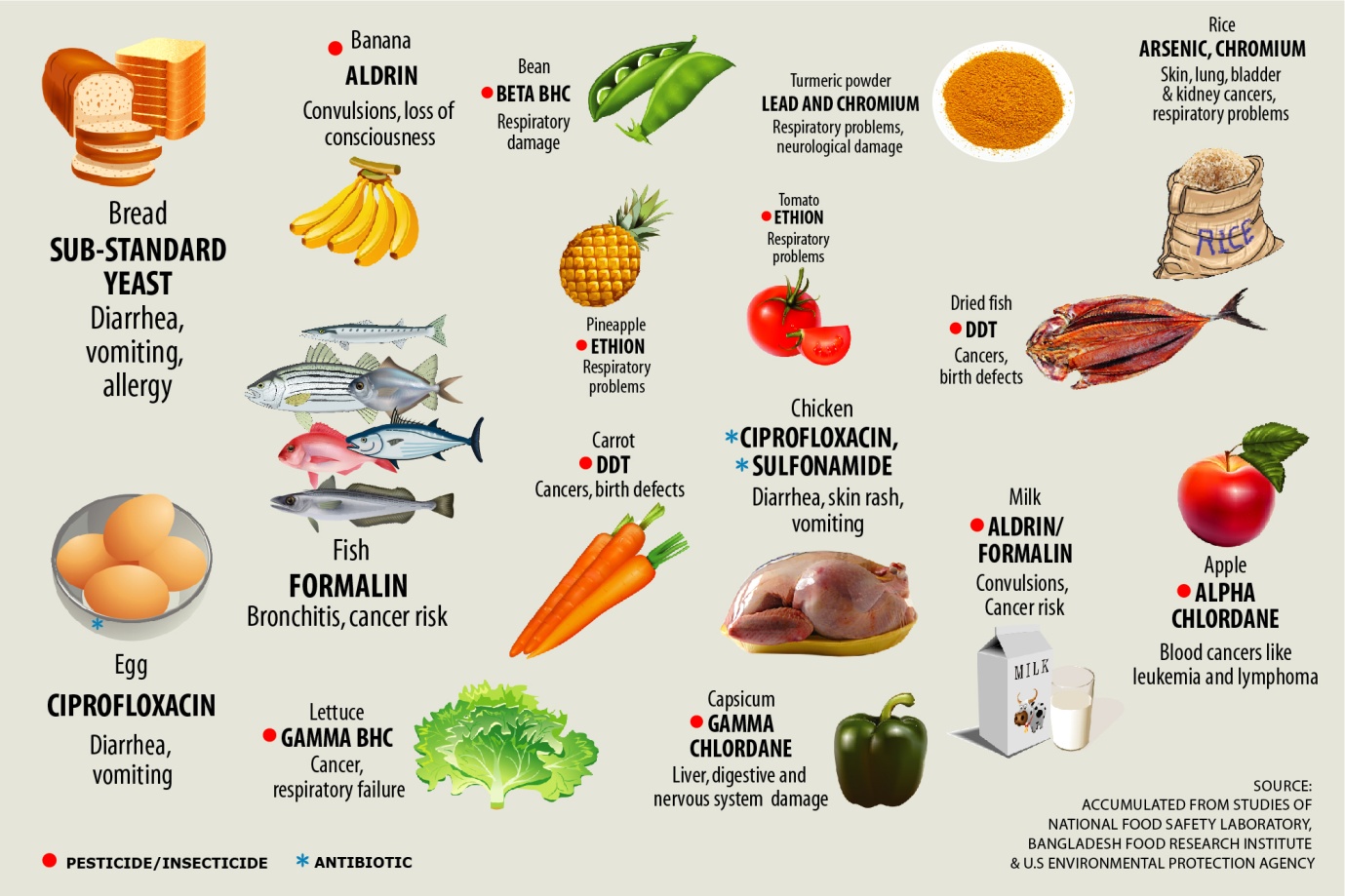 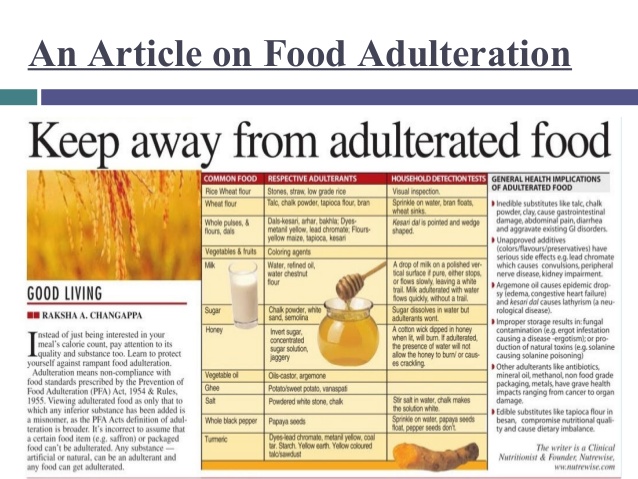 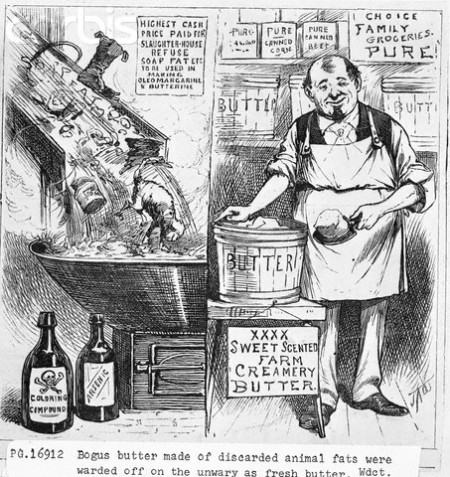 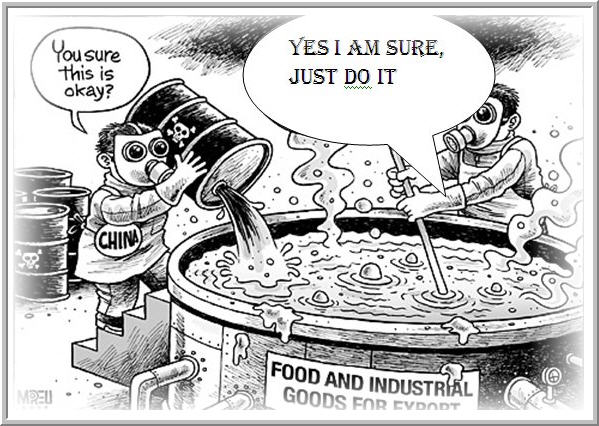 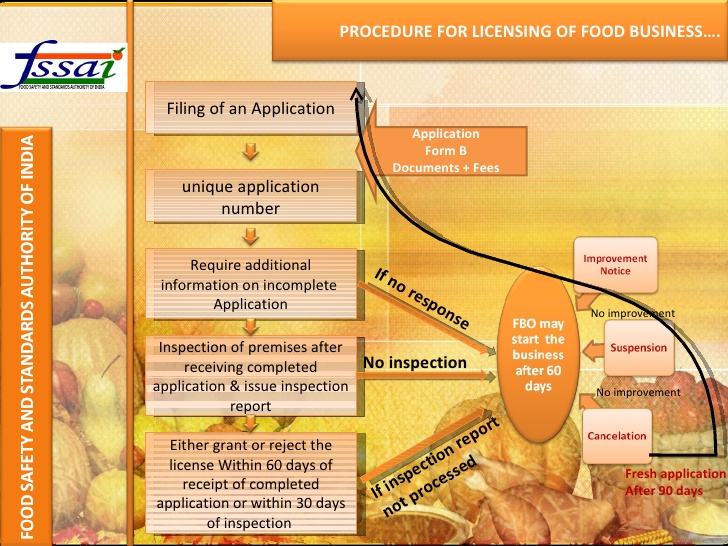 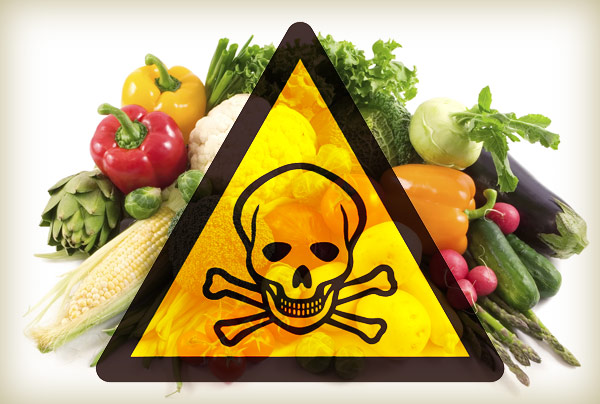 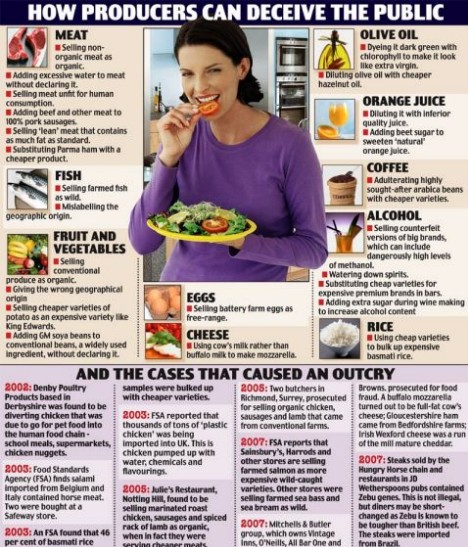 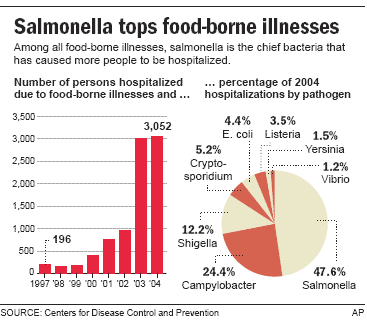 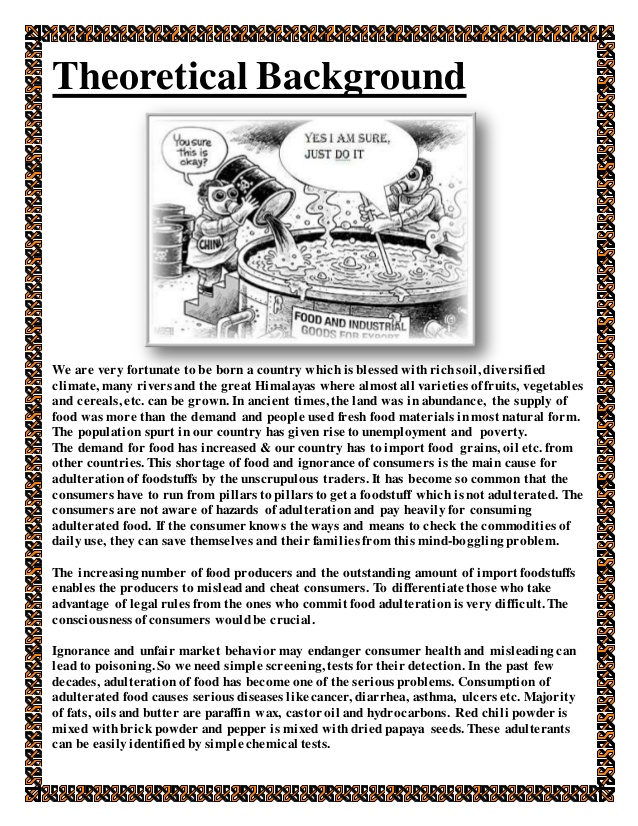 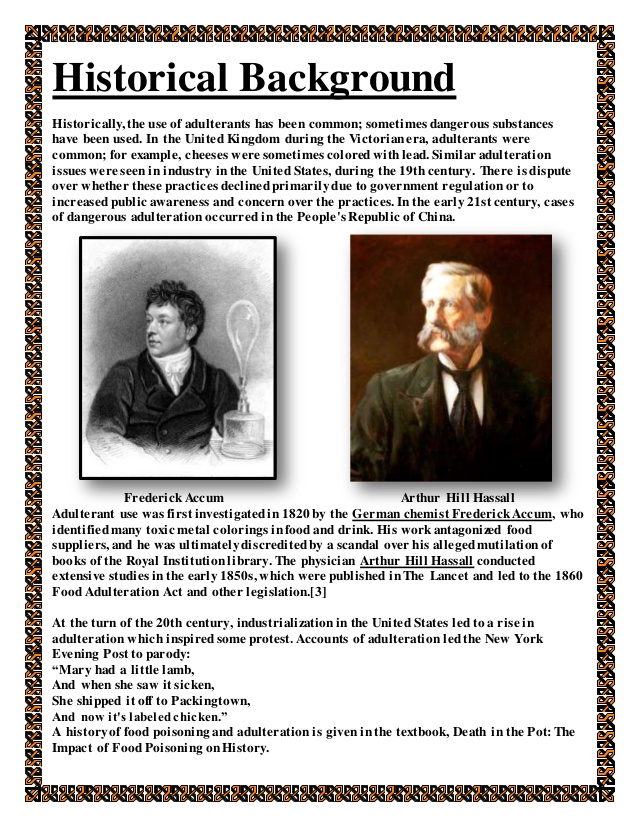 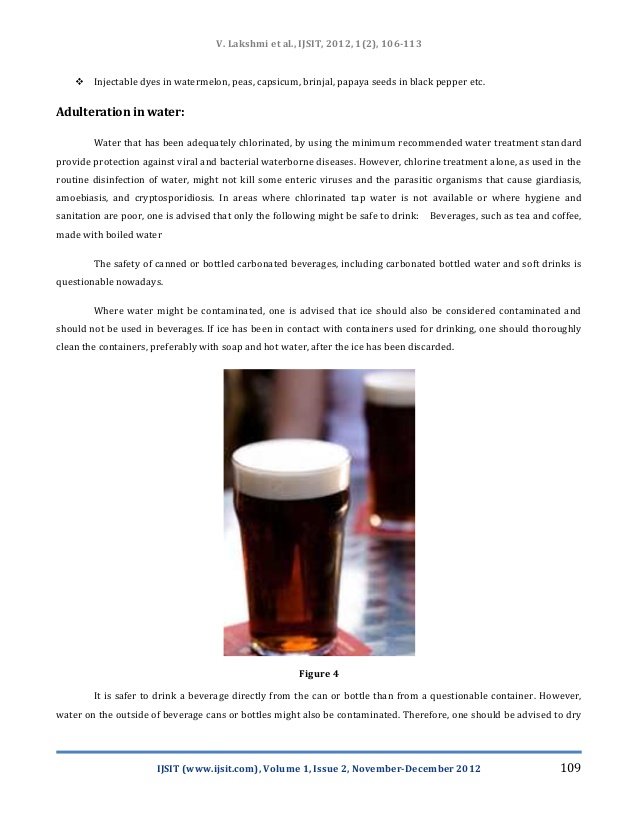 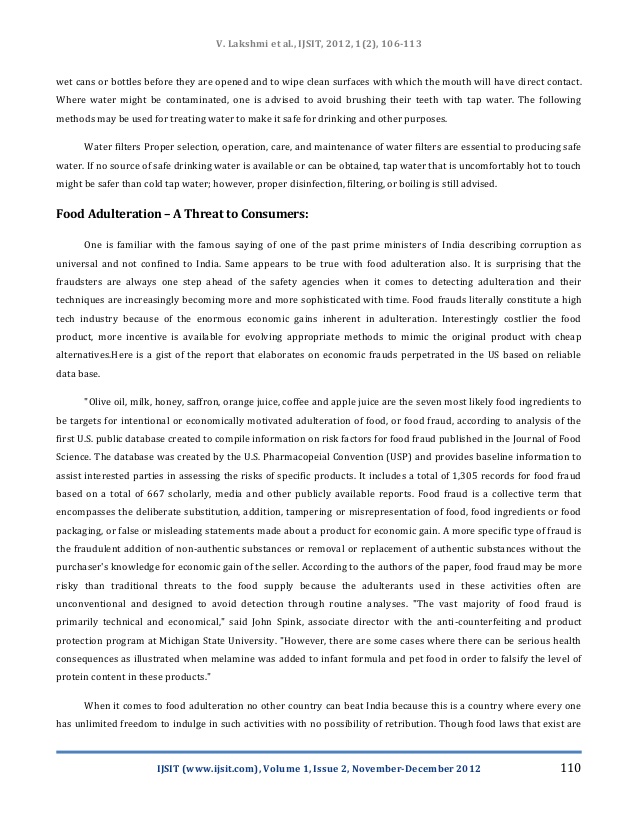 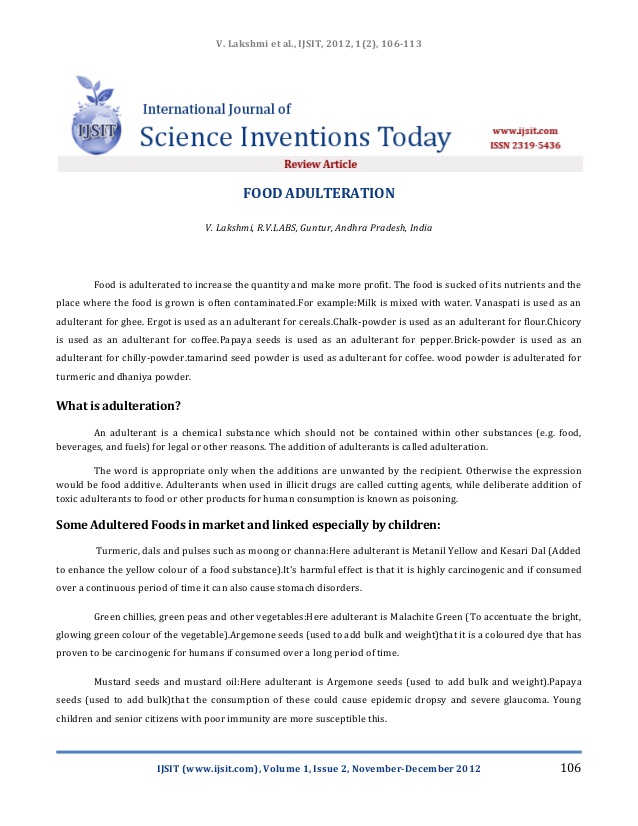 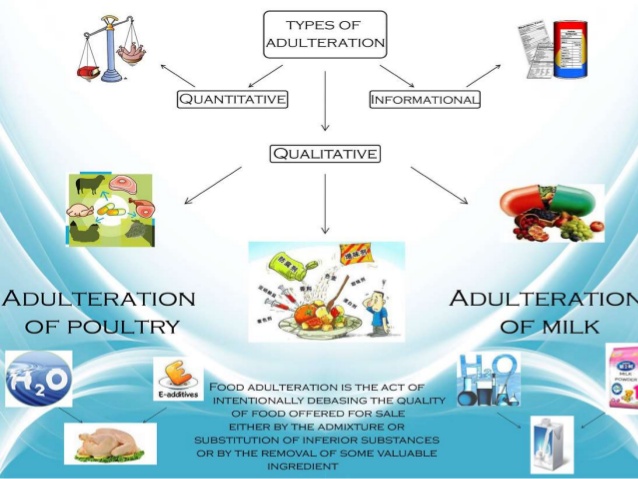 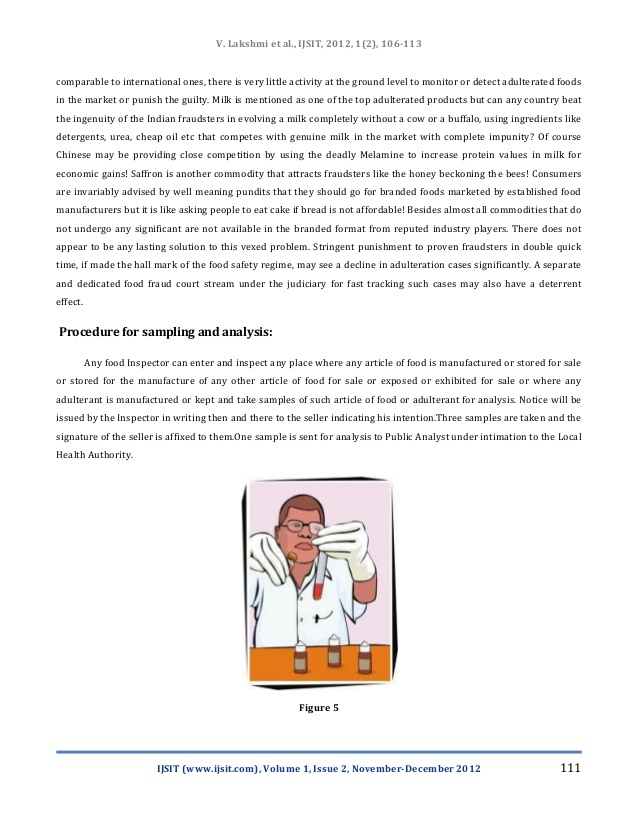 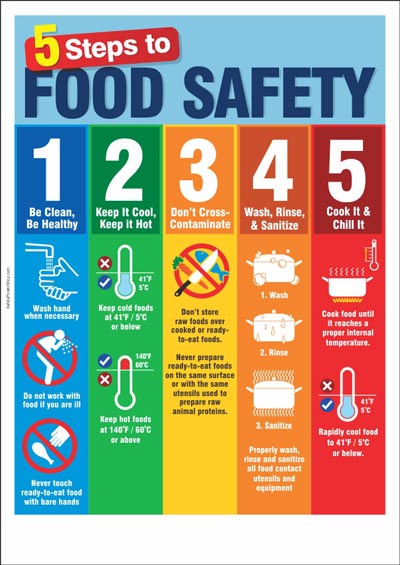 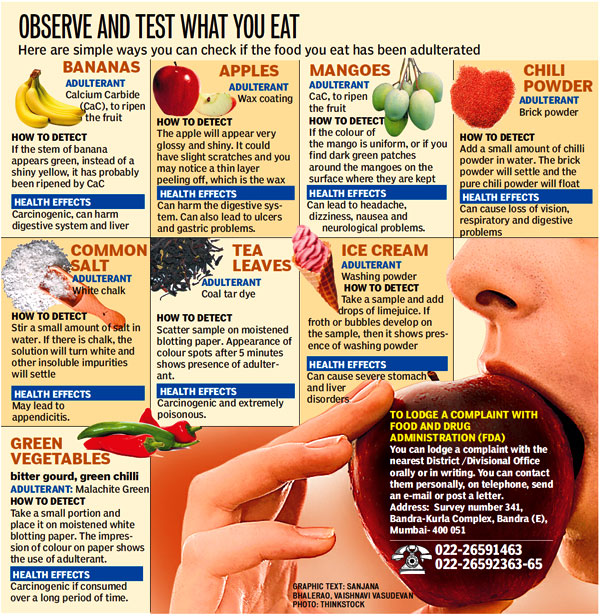 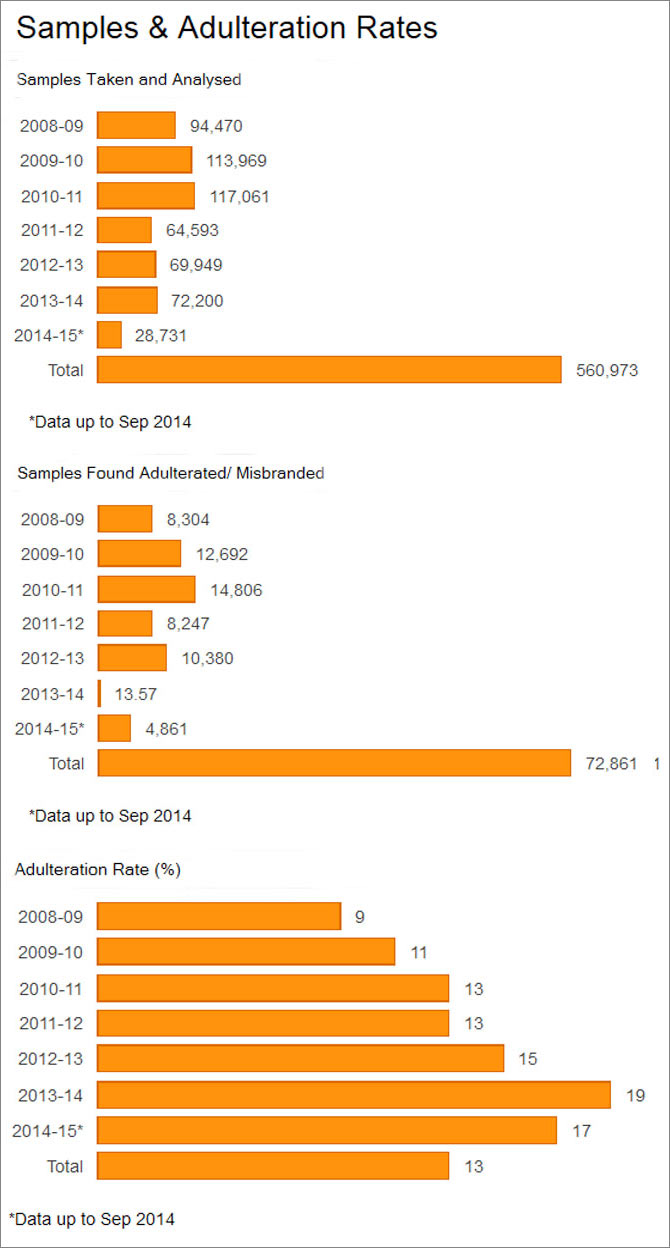 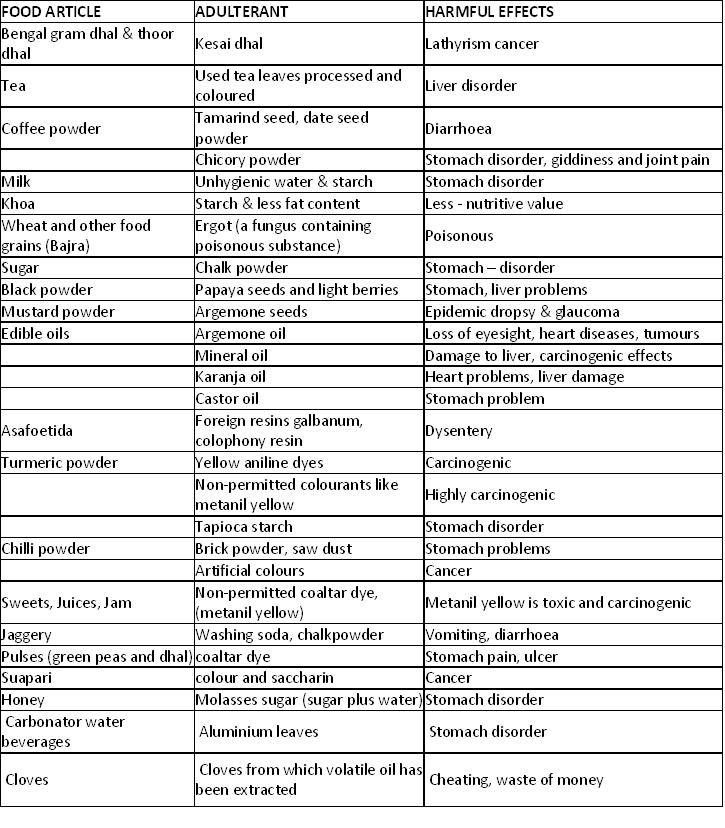 #AdulterantFoods Commonly InvolvedDiseases or Health EffectsAdulterants in foodAdulterants in foodAdulterants in foodAdulterants in food1Argemone seedsArgemone oilMustard seedsEdible oils and fatsEpidemic dropsy,Glaucoma,Cardiac arrest2Artificially coloured foreign seedsAs a substitute for cumin seed,Poppy seed, black pepperInjurious to health3Foreign leaves or exhausted tea leaves, saw dust artificially colouredTeaInjurious to health, cancer4TCPOilsParalysis5Rancid oilOilsDestroys vitamin A and E6Sand, marble chips, stones, filthFood grains, pulses etc.Damage digestive tract7Lathyrus sativusKhesari dal alone orMixed in other pulsesLathyrism (crippling spastic paraplegia)Chemical ContaminationChemical ContaminationChemical ContaminationChemical Contamination8Mineral oil (white oil, petroleum fractions)Edible oils and fats,Black pepperCancer9Lead  chromateTurmeric whole and powdered, mixed spicesAnemia, abortion, paralysis, brain damage10MethanolAlcoholic liquorsBlurred vision, blindness, death11ArsenicFruits such as apples sprayed over with lead arsenateDizziness, chills, cramps, paralysis, death12BariumFoods contaminated by rat poisons (Barium  carbonate)Violent peristalisis, arterial hypertension, muscular twitching, convulsions, cardiac disturbances13CadmiumFruit juices, soft drinks, etc. in contact with cadmium plated vessels or equipment. Cadmium contaminated water and shell-fish‘Itai-itai (ouch-ouch) disease, Increased salivation, acute gastritis, liver and kidney damage, prostate cancer14CobaltWater, liquorsCardiac insufficiency and myocardial failure15LeadWater, natural and processed foodLead poisoning (foot-drop, insomnia, Anemia, constipation, mental retardation, brain damage)16CopperFoodVomiting, diarrhoea17TinFoodColic, vomiting18ZincFoodColic, vomiting19MercuryMercury fungicide treated seed grains or mercury contaminated fishBrain damage, paralysis, deathSafe limits have been prescribed for above metals in different food. Continuous use of food contaminated with these metals beyond safe limits may cause these diseasesSafe limits have been prescribed for above metals in different food. Continuous use of food contaminated with these metals beyond safe limits may cause these diseasesSafe limits have been prescribed for above metals in different food. Continuous use of food contaminated with these metals beyond safe limits may cause these diseasesSafe limits have been prescribed for above metals in different food. Continuous use of food contaminated with these metals beyond safe limits may cause these diseasesBacterial ContaminationBacterial ContaminationBacterial ContaminationBacterial Contamination20Bacillus cereusCereal products, custards, puddings, saucesFood infection (nausea, vomiting, abdominal pain, diarrhoea)21Salmonella spp.Meat and meat products, raw vegetables, salads, shell-fish, eggs and egg products, warmed-up leftoversSalmonellosis (food infection usually with fever and chills)22Shigella sonneiMilk, potato, beans, poultry, tuna, shrimp, moist mixed foodsShigellosis (bacillary dysentery)23Staphylococcus aureusEntero-toxins-A,B,C,D or EDairy products, baked foods especially custard or cream-filled foods, meat and meat products, low-acid frozen foods, salads, cream sauces, etc.Increased salivation, vomiting, abdominal cramp, diarrhoea, severe thirst, cold sweats, prostration24Clostridium botulinus toxinsA,B,E or FDefectively canned low or medium-acid foods; meats, sausages, smoked vacuum-packed fish, fermented food etc.Botulism (double vision, muscular paralysis, death due to respiratory failure)25Clostridium.perfringens(Welchii) type AMilk improperly processed or canned meats, fish and gravy stocksNausea, abdominal pains, diarrhoea, gas formation26Diethyl stilbestrol (additive in animal feed)MeatSterlites, fibroid tutors etc.273,4 BenzopyreneSmoked foodCancer28Excessive solvent residueSolvent extracted oil, oil cake etc.Carcinogenic effect29Non-food grade or contaminated packing materialFoodBlood clot, angiosarcoma, cancer etc.30Non-permitted colour or permitted food colour beyond safe limitColoured foodMental retardation, cancer and other toxic effect.31BHA and BHT beyond safe limitOils and fatsAllergy, liver damage, increase in serum cholesterol etc.32Monosodium glutamate(flour) (beyond safe limit)Chinese food, meat and meat productsBrain damage, mental retardation in infants33Coumarin and dihydro coumarinFlavoured foodBlood anticoagulant34Food flavours beyond safe limitFlavoured foodChances of liver cancer35Brominated vegetable oilsCold drinksAnemia, enlargement of heart36Sulphur dioxide and sulphite beyond safe limitIn variety of food as preservativeAcute irritation of the gastro-intestinal tracts etc.37Artificial sweetners beyond safe limitSweet foodsChances of cancerFungal ContaminationFungal ContaminationFungal ContaminationFungal Contamination38AflatoxinsAspergillus flavus-contaminated foods such as groundnuts, cottonseed, etc.Liver damage and cancer39Ergot alkaloids from Claviceps purpurea Toxic alkaloids, ergotamine, ergotoxin and ergometrine groupsErgot-infested bajra, rye meal or breadErgotism (St.Anthony’s fire-burning sensation in extremities, itching of skin, peripheral gangrene)40Toxins fromFusarium sporotrichioidesGrains (millet, wheat, oats, rye,etc)Alimentary toxic aleukia(ATA) (epidemic panmyelotoxicosis)41Toxins from Fusarium sporotrichiellaMoist grainsUrov disease (Kaschin-Beck disease)42Toxins fromPenicillium inslandicumPenicillium atricum,Penicillium citreovirede,Fusarium, Rhizopus,AspergillusYellow riceToxic mouldy rice disease43Sterigmatocystin fromAspergillus versicolourAspergillus nidulans and bipolarisFoodgrainsHepatitis44Ascaris lumbricoidesAny  raw food or water contaminated by human faces containing eggs of the parasiteAscariasis45Entamoeba histolyticaViralRaw vegetables and fruitsAmoebic dysentery46Virus of infectiousHepatitis (virus A)Shell-fish, milk, unheated foods contaminated with faeces, urine and blood of infected humanInfectious hepatitis47Machupo virusFoods contaminated with rodents urine, such as cerealsBolivian haemorrhagic feverNatural ContaminationNatural ContaminationNatural ContaminationNatural Contamination48FlourideDrinking water, sea foods, tea, etc.Excess fluoride causes fluorosis (mottling of teeth, skeletal  and neurological disorders)49Oxalic acidSpinach, amaranth, etc.Renal calculi, cramps, failure of blood to clot50GossypolCottonseed flour and cakeCancer51Cyanogenetic compoundsBitter almonds, apple seeds, cassava, some beans etc.Gastro-intestinal disturbances52Polycyclic AromaticHydrocarbons(PAH)Smoked fish, meat, mineral oil-contaminated water, oils, fats and fish, especially shell-fishCancer53Phalloidine (Alkaloid)Toxic mushroomsMushroom poisoning (Hypoglycemia, convulsions, profuse watery stools, severe necrosis of liver leading to hepatic failure and death)54SolaninePotatoesSolanine poisoning (vomiting, abdominal pain, diarrhoea)55Nitrates and NitritesDrinking water, spinach rhubarb, asparagus, etc. and meat productsMethaemoglobinaemia especially in infants, cancer and tumours in the liver, kidney, trachea oesophagus and lungs. The liver is the initial site but afterwards tumours appear in other organs.56Asbestos (may be present  in Talc, Kaolin, etc. and in Processed foods)Polished rice, pulses, processed foods containing anti-caking agents, etc.Absorption in particulate form by the body may produce cancer57Pesticide residues (beyond Safe limit)All types of foodAcute or chronic poisoning with damage to nerves and vital organs like liver, kidney, etc.58Antibiotics (beyond Safe limit)Meats from antibiotic-fed animalsMultiple drug resistance hardening of arteries, heart disease